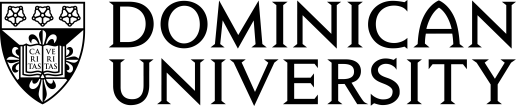 Summer 2023 Course Offering Form     Summer I: 5/15-6/26, 2023 Undergraduate or 5/08-6/26/23 Graduate	         Summer II: 7/3-8/11, 2023 Undergraduate or 7/3- 8/18/23Graduate     Summer III: 5/08/23-8/18/2023Graduate OnlyDepartment ___________________________	    Chairperson ____________________________Discipline and Course NumberCourse NameInstructorMeeting TimeLocation (if not Main campus)					Maximum Enrollment	          Note: Priory Campus not open.Additional information to be considered when scheduling this course (e.g. courses with which this course should not conflict, etc.).  Mon/WedTues/ThursHybrid Classes             8:30 am – 12:15 pm8:30 am – 12:15 pmF2F Hours:1:00 pm – 4:45 pm1:00 pm – 4:45 pmMeeting dates:5:30 pm – 9:15 pm5:30 pm – 9:15 pm(indicate day and6:00 pm – 9:45 pm6:00 pm – 9:45 pmtime above)           Other – contact registrar@dom.edu or 708-524-6774.           Other – contact registrar@dom.edu or 708-524-6774.           Other – contact registrar@dom.edu or 708-524-6774.           Other – contact registrar@dom.edu or 708-524-6774.            Day(s):                                             Time:            Day(s):                                             Time:            Day(s):                                             Time:            Day(s):                                             Time:Classroom PreferenceClassroom PreferencePC LabArt StudioMac LabScience LabEnhancedPsych LabOtherLanguage Lab